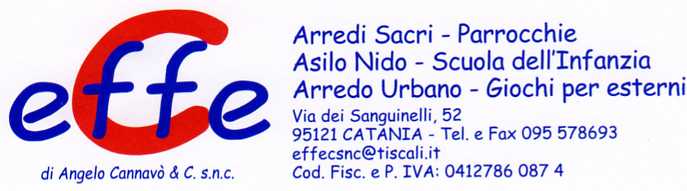 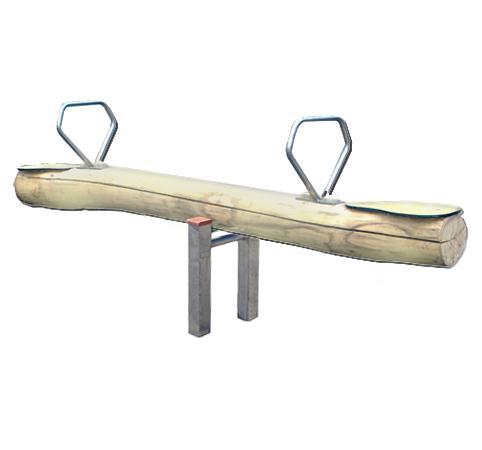 Descrizione:Bilico a 2 posti, adatto a bambini dai 2 ai 12 anni.Trave oscillante realizzata con una trave in castagnoscortecciato del diametro di 12/16 cm, trattato convernici che ne premettono la tenuta agli agentiatmosferici.Seggiolino in hpl colorato e maniglioni in acciaio.Si consiglia manutenzione annuale.QUESTA STRUTTURA NON RICHIEDE L'UTILIZZO DIPAVIMENTAZIONE ANTITRAUMA, SE INSTALLATA SUPRATO
Categoria: Bilici per parchi gioco
Codice: EP01031Tipi di scuola: nido, materna, adulto
